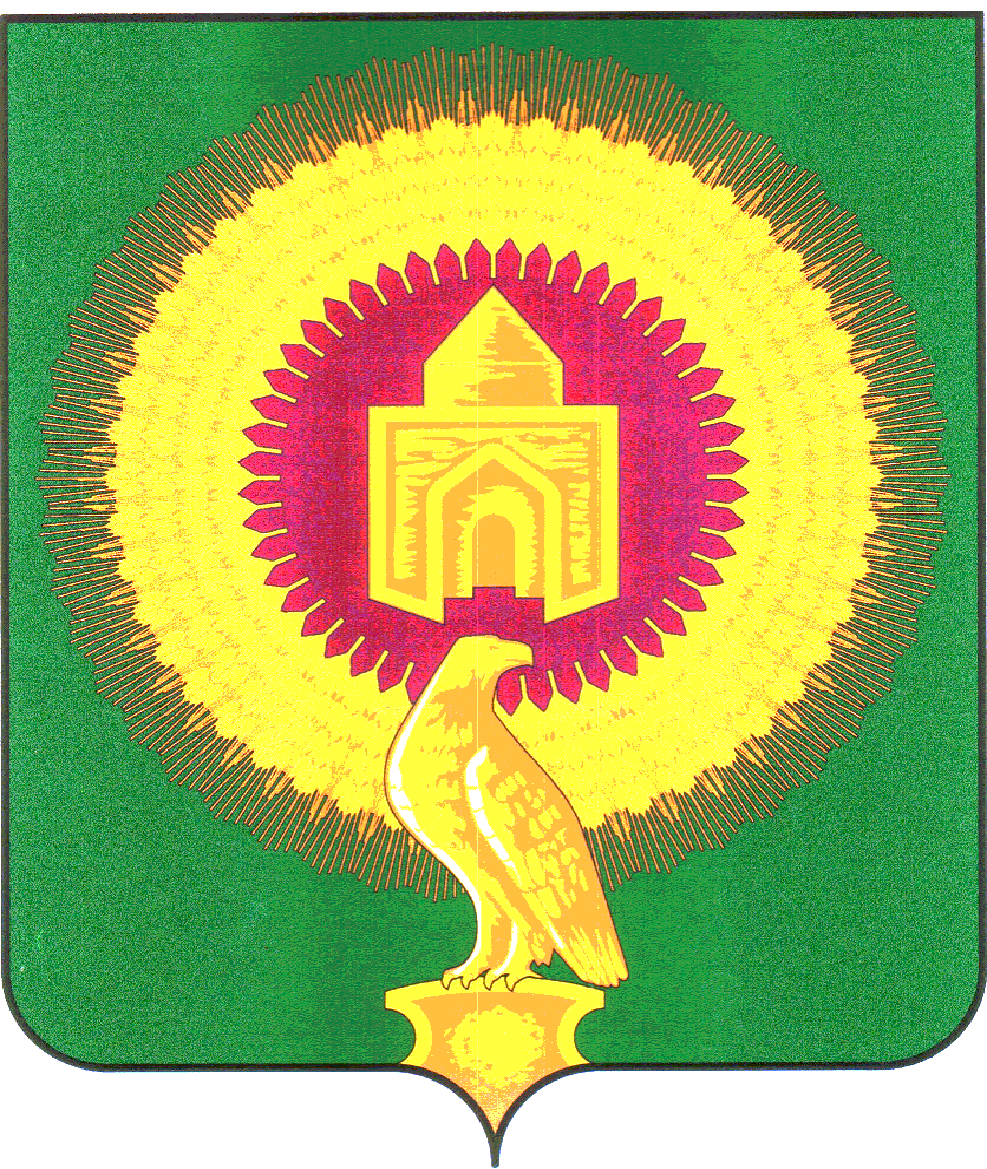 СОВЕТ ДЕПУТАТОВТОЛСТИНСКОГО СЕЛЬСКОГО ПОСЕЛЕНИЯВАРНЕНСКОГО МУНИЦИПАЛЬНОГО РАЙОНАЧЕЛЯБИНСКОЙ ОБЛАСТИРЕШЕНИЕот  31.03.2021года                     с. Толсты                                             № 03Об утверждении Порядка назначенияи проведения собрания или конференцииграждан в Толстинском сельском поселениив целях рассмотрения вопросов внесения инициативных проектовВ соответствии с Федеральным законом от 06 октября 2003 года № 131-ФЗ «Об общих принципах организации местного самоуправления в Российской Федерации», Совет депутатов Толстинского сельского поселения Варненского муниципального района Челябинской областиРЕШАЕТ:	1. Утвердить Порядок назначения и проведения собрания или конференции граждан в Толстинском сельском поселении в целях рассмотрения вопросов внесения инициативных проектов согласно приложению.2. Настоящее решение вступает в силу со дня его официального обнародования и распространяет свое действие на правоотношения возникшие с 1 января 2021 года.3. Настоящее решение подлежит размещению на официальном сайте администрации Толстинского сельского поселения в информационно-телекоммуникационной сети «Интернет».Председатель Совета депутатовТолстинского сельского поселения      ________________ Бектурганов А.С.Глава Тостинского сельского поселения    ____________ Канайкин П.И.Приложениек решению Совета депутатовТолстинского сельского поселенияВарненского муниципального района31.03.2021 г. № 03Порядокназначения и проведения собрания или конференции граждан в Толстинском сельском поселении в целях рассмотрения вопросов внесения инициативных проектов1. Общие положения	1. Порядок назначения и проведения собрания или конференции граждан в Толстинском сельском поселении в целях рассмотрения вопросов внесения инициативных проектов (далее - Порядок) разработан в соответствии со статьями 26.1, 29, 30 Федерального закона от 6 октября 2003 года № 131-ФЗ «Об общих принципах организации местного самоуправления в Российской Федерации» и Уставом Толстинского сельского поселения.2. Действие настоящего Порядка не распространяется на собрания или конференции граждан, проводимые в целях осуществления территориального общественного самоуправления.3. Собрание граждан проводится на части территории Толстинского сельского поселения Варненского муниципального района, на которой проживает не менее 50 человек, имеющих право принимать участие в собрании с правом голосования. В иных случаях проводится конференция граждан.4. С инициативой о внесении инициативного проекта вправе выступить инициативная группа численностью не менее десяти граждан, достигших шестнадцатилетнего возраста и проживающих на территории Толстинского сельского поселения Варненского муниципального района; органы территориального общественного самоуправления; индивидуальные предприниматели, зарегистрированные в установленном законодательством Российской Федерации порядке, осуществляющие деятельность на территории Толстинского сельского поселения Варненского муниципального района; юридические лица, созданные в соответствии с законодательством Российской Федерации, осуществляющие деятельность на территории Толстинского сельского поселения Варненского муниципального района (далее - инициатор).5. Инициативный проект до его внесения в Администрацию Толстинского сельского поселения подлежит рассмотрению на собрании или конференции граждан в целях:- обсуждения инициативного проекта;- определения его соответствия интересам жителей Толстинского сельского поселения Варненского муниципального района или его части;- целесообразности реализации инициативного проекта;- принятия собранием или конференцией граждан решения о поддержке инициативного проекта.При этом возможно рассмотрение нескольких инициативных проектов на одном собрании или на одной конференции граждан.6. Собрание или конференция граждан в целях рассмотрения вопросов внесения инициативных проектов могут быть проведены на всей территории Толстинского сельского поселения, на части территории Толстинского сельского поселения (далее - соответствующая территория сельского поселения).2. Порядок назначения собрания или конференции граждан7. Собрание или конференция граждан в целях рассмотрения вопросов внесения инициативных проектов (далее - собрание или конференция граждан) назначается Советом депутатов Толстинского сельского поселения Варненского муниципального района Челябинской области в случае, если за назначение собрания или конференции граждан подписалось не менее десяти граждан, достигших шестнадцатилетнего возраста и проживающих на соответствующей территории сельского поселения.8. Инициатор обеспечивает подготовку и проведение собрания или конференции граждан. Расходы, связанные с подготовкой и проведением собрания или конференции граждан, производятся за счет инициатора.9. Инициатор обязан оповестить население соответствующей территории сельского поселения о дате, времени и месте проведения собрания или конференции граждан, о вопросе (вопросах), предлагаемом (предлагаемых) к рассмотрению на собрании или конференции граждан, через средства массовой информации и (или) другими доступными способами (размещение информации на официальных сайтах органов местного самоуправления Варненского муниципального района в информационно-телекоммуникационной сети "Интернет", досках объявлений, информационных стендах) заблаговременно, но не позднее чем за семь дней до дня проведения собрания или конференции граждан.10. В собрании или конференции граждан с правом голосования вправе принимать участие жители соответствующей территории сельского поселения, достигшие шестнадцатилетнего возраста.На собрание или конференцию граждан могут быть приглашены должностные лица местного самоуправления Варненского муниципального района, представители средств массовой информации, иные лица. Указанные лица участвуют в собрании или конференции граждан без права голосования.11. Инициатива о назначении собрания или конференции граждан оформляется в виде обращения в Совет депутатов Толстинского сельского поселения Варненского муниципального района Челябинской области, в котором указываются:1) предложение о дате, времени, месте проведения собрания или конференции граждан;2) наименование выносимого для рассмотрения инициативного проекта;3) соответствующая территория сельского поселения, в границах которой будет проводиться собрание или конференция;4) общее количество жителей, проживающих на соответствующей территории сельского поселения, имеющих право на участие в собрании или конференции граждан;5) способ проведения собрания или конференции граждан.При внесении в Совет депутатов Толстинского сельского поселения Варненского муниципального района Челябинской области к обращению прикладываются следующие документы:1) для инициативной группы граждан - список членов инициативной группы с указанием фамилии, имени, отчества, даты рождения, адреса места жительства, с приложением копии паспорта (вторая и третья страницы, а также страница со сведениями о последнем месте жительства гражданина);2) для юридического лица - выписка из единого государственного реестра юридических лиц;3) для индивидуального предпринимателя - выписка из единого государственного реестра индивидуальных предпринимателей;4) документы, подтверждающие полномочия представителя инициатора, оформленные в порядке, установленном законодательством Российской Федерации (в случае обращения в Совет депутатов Толстинского сельского поселения Варненского муниципального района Челябинской области представителя инициатора);5) согласие субъектов на обработку персональных данных (приложение 1 к настоящему Порядку).Обращение должно быть подписано инициатором.12. Обращение о назначении собрания или конференции граждан рассматривается Советом депутатов Толстинского сельского поселения Варненского муниципального района Челябинской области в соответствии с Регламентом Совета депутатов Толстинского сельского поселения Варненского муниципального района Челябинской области не позднее 30 календарных дней со дня регистрации обращения.13. По результатам рассмотрения обращения Совет депутатов Толстинского сельского поселения Варненского муниципального района Челябинской области принимает одно из следующих решений:1) о назначении собрания или конференции граждан;2) об отклонении инициативы о назначении собрания или конференции граждан.14. Инициатива о назначении собрания или конференции граждан отклоняется в следующих случаях:1) выносимый для рассмотрение инициативный проект не содержит мероприятий, имеющих приоритетное значение для жителей Толстинского сельского поселения или его части, по решению вопросов местного значения Толстинского сельского поселения или иных вопросов, право решения которых предоставлено Толстинскому сельскому поселению Варненского муниципального района;2) не соблюдены требования пункта 11 настоящего Порядка.В случае принятия решения об отклонении инициативы о назначении собрания или конференции граждан Совет депутатов Толстинского сельского поселения Варненского муниципального района Челябинской области уведомляет инициатора о принятом решении в течение пяти рабочих дней после принятия решения.Отказ об отклонении инициативы не является препятствием для повторного внесения инициативы о назначении собрания или конференции граждан при условии устранения оснований для такого отказа.15. В решении Совета депутатов Толстинского сельского поселения Варненского муниципального района Челябинской области о назначении собрания или конференции граждан внесения инициативных проектов указываются:1) дата, время, место проведения собрания или конференции граждан;2) наименование инициативного проекта;3) способ проведения собрания или конференции граждан.Собрание или конференция граждан могут быть проведены очным или заочным способами.Собрание или конференция граждан заочным способом проводится на основании правовых актов федеральных органов государственной власти либо органов государственной власти Челябинской области и органов местного самоуправления Варненского муниципального района, направленных на предупреждение возникновения и распространения инфекционных заболеваний, представляющих опасность для окружающих, предупреждение чрезвычайных ситуаций природного и техногенного характера и запрещающих мероприятия или ограничивающих число участников мероприятий, на период действия указанных правовых актов, а также в случае введения режима повышенной готовности, чрезвычайной ситуации, чрезвычайного положения и в иных случаях, препятствующих проведению массовых мероприятий.3. Порядок избрания делегатов для участияв конференции граждан16. Конференция граждан проводится в случаях, установленных пунктом 3 настоящего Порядка. Избрание делегатов для участия в конференции граждан осуществляется в форме сбора подписей в поддержку того или иного делегата.17. Один делегат может представлять интересы ста граждан, проживающих на соответствующей территории сельского поселения.Жители, проживающие на соответствующей территории сельского поселения, от которой избирается делегат, ставят свои подписи в подписном листе избрания делегата по форме согласно приложению 2 к настоящему Порядку.18. Проведение избрания делегатов заканчивается не позднее чем за три дня до даты проведения конференции граждан.4. Проведение собрания или конференции гражданзаочным способом19. Голосование при проведении собрания или конференции граждан заочным способом осуществляется инициатором путем сбора подписей участников (в том числе по техническим средствам связи) с письменным закреплением их мнения в подписном листе для сбора подписей.20. Подписные листы для сбора подписей оформляются по форме согласно приложению 3 к настоящему Порядку.По просьбе гражданина данные о нем могут быть внесены в подписной лист для сбора подписей инициатором, о чем в подписном листе делается отметка. Указанные данные вносятся только рукописным способом, использование карандашей не допускается. Подпись и дату ее внесения гражданин ставит собственноручно.21. Каждый подписной лист должен быть удостоверен подписью инициатора, с расшифровкой и указанием даты удостоверения подписного листа.22. По окончании сбора подписей, но не позднее даты окончания срока сбора подписей, инициатор подсчитывает общее количество собранных подписей и составляет протокол об итогах сбора подписей, в котором указывает количество собранных подписей, подписных листов и дату окончания сбора подписей.23. Пронумерованные подписные листы, протокол об итогах сбора подписей, протокол собрания или конференции граждан, оформленные в соответствии с пунктом 29 настоящего Порядка, передаются инициатором при внесении инициативного проекта в Администрацию Толстинского сельского поселения.5. Порядок проведения собрания или конференции гражданочным способом24. До начала собрания или конференции граждан проводится регистрация участников собрания или конференции граждан (далее - участники). После оглашения итогов регистрации инициатор открывает собрание или конференцию граждан и проводит избрание председателя собрания или конференции граждан.25. Председатель собрания или конференции граждан приступает к исполнению своих обязанностей непосредственно после избрания и ставит на обсуждение вопрос об избрании из числа участников секретаря собрания или конференции граждан, организует обсуждение этого вопроса и проводит по нему голосование. Секретарь собрания или конференции граждан приступает к исполнению своих обязанностей непосредственно после избрания.26. После избрания секретаря собрания или конференции граждан участники утверждают повестку дня и регламент собрания или конференции граждан.27. По вопросам повестки дня председатель собрания или конференции граждан организует обсуждение, предоставляет слово выступающим, делает объявления, зачитывает письменные обращения и иные документы, ставит на голосование вопросы, по которым участники принимают решения, обеспечивает соблюдение порядка в ходе заседания, осуществляет организационное руководство деятельностью секретаря, осуществляет иные функции, непосредственно связанные с ведением собрания или конференции граждан.28. Секретарь собрания или конференции граждан ведет запись желающих выступить, регистрирует вопросы и заявления, организует сбор и передачу председателю собрания или конференции граждан письменных вопросов к докладчикам, ведет и оформляет протокол собрания или конференции граждан, следит за соблюдением порядка, оказывает организационную помощь председателю.Во время проведения собрания или конференции граждан может осуществляться видеозапись.29. В протоколе собрания или конференции граждан указываются:1) дата, время и место проведения собрания или конференции граждан;2) общее количество граждан, проживающих на соответствующей территории сельского поселения, в пределах которой проводится собрание или конференции граждан, и имеющих право на участие в собрании или конференции граждан;3) повестка собрания или конференции граждан, содержащая следующие вопросы:- наименование инициативного проекта;- целесообразность реализации инициативного проекта;- определение его соответствия интересам жителей соответствующей территории сельского поселения;- решение о поддержке или отклонении инициативного проекта;- расчет и обоснование предполагаемых расходов на реализацию инициативного проекта;- источник финансовой поддержки инициативного проекта (межбюджетные трансферты из бюджета Челябинской области, средства, предусмотренные в ведомственной структуре расходов бюджета Варненского муниципального района (без межбюджетных трансфертов, кроме дотации на выравнивание бюджетной обеспеченности), средства бюджета Толстинского сельского поселения Варненского муниципального района);- избрание представителя инициатора проекта, уполномоченного подписывать документы и представлять интересы в органах местного самоуправления, других органах и организациях, в том числе вносить инициативные платежи, получать денежные средства в случае возврата инициативных платежей;- иные вопросы внесения инициативных проектов;4) список участников;5) фамилии, имена, отчества председателя и секретаря собрания или конференции граждан;6) принятые решения и результаты голосования.В случае если на одном собрании или конференции граждан рассматриваются несколько инициативных проектов, в протоколе должны быть указаны сведения о каждом из них.30. Решения на собрании или конференции граждан принимаются открытым голосованием простым большинством голосов от общего количества участников.31. Протокол собрания или конференции граждан, подтверждающий поддержку инициативного проекта, видеозапись собрания или конференции граждан (при наличии) передаются избранным представителем инициатора проекта при внесении инициативного проекта в Администрацию Толстинского сельского поселения на бумажном носителе или на съемном устройстве памяти, а также направляются на адрес электронной почты уполномоченного органа, информация о котором размещается на официальном сайте Администрации Толстинского сельского поселения в информационно-телекоммуникационной сети "Интернет".Приложение 1к Порядкуназначения и проведениясобрания или конференции гражданв Толстинском сельскомпоселении в целях рассмотрениявопросов внесенияинициативных проектовВ Совет депутатов Толстинского сельского поселения Варненского муниципальногорайона Челябинской областиСогласие на обработку персональных данных	Я, ______________________________________________________________,                                                                                         (фамилия, имя, отчество)зарегистрированный(ая) по адресу: ______________________________________________________________________________________________________________,паспорт серия ________ № ___________ выдан ____________________________________________________________________________________________________, в соответствии со статьей 9 Федерального закона от 27 июля 2006 года № 152-ФЗ «О персональных данных» настоящим даю свое согласие на обработку моих персональных данных Администрацией ___________ сельского поселения Варненского муниципального района Челябинской области, находящейся по адресу: Челябинская область, Варненский район, __________, ул. ___________, д. ______.	Обработка персональных данных осуществляется операторами персональных данных в целях рассмотрения представленного мною заявления об определении части территории Толстинского сельского поселения Варненского муниципального района Челябинской области, на которой могут реализовываться инициативные проекты (далее - предполагаемая часть территории), выдвигаемые для получения финансовой поддержки за счет бюджета Варненского муниципального района, за счет средств, предусмотренных в ведомственной структуре расходов бюджета Варненского муниципального района (без межбюджетных трансфертов, кроме дотации на выравнивание бюджетной обеспеченности) на соответствующий финансовый год для реализации инициативных проектов, для получения финансовой поддержки за счет средств бюджета Толстинского сельского поселения Варненского муниципального района, а также на хранение данных о реализации инициативного проекта на электронных носителях.	Настоящее согласие предоставляется мной на осуществление действий в отношении моих персональных данных, которые необходимы для достижения указанных выше целей, включая (без ограничения) сбор, систематизацию, накопление, хранение, уточнение (обновление, изменение), использование, передачу третьим лицам для осуществления действий по обмену информацией, обезличивание, блокирование персональных данных, а также осуществление любых иных действий, предусмотренных действующим законодательством Российской Федерации.	Также выражаю согласие на опубликование и размещение на официальном сайте Администрации Толстинского сельского поселения Варненского муниципального района в информационно-телекоммуникационной сети «Интернет» сведений обо мне как об инициаторе проекта.	Настоящее согласие дается сроком по достижении целей обработки или в случае утраты необходимости в достижении этих целей, если иное не предусмотрено Федеральным законом.	Согласие на обработку персональных данных может быть отозвано.______________________________________________/___________________/               (фамилия, имя, отчество)                                          (подпись)Приложение 2к Порядкуназначения и проведениясобрания или конференции гражданв Толстинском сельском поселении в целях рассмотрениявопросов внесенияинициативных проектовПодписной листизбрания делегата______________________________________________________________________(территория Толстинского сельского поселения Варненского муниципального района, от которой избирается делегат)	Мы, нижеподписавшиеся, поддерживаем кандидатуру делегата _________________________________________________________________________________(фамилия, имя, отчество, дата рождения, адрес места жительства выдвигаемого делегата)______________________________________________________________________для участия в конференции, проводимой по вопросу (вопросам): ____________________________________________________________________________________	Подписной лист удостоверяю ___________________________________________________________________________________________________________________________________________________________________________________(фамилия, имя, отчество, дата рождения, адрес места жительства инициатора, собиравшего подписи)                                                  _______________                         _________________                                                                                    (подпись)                                                                  (дата)Приложение 3к Порядкуназначения и проведениясобрания или конференции гражданв Толстинском сельскомпоселении в целях рассмотрениявопросов внесенияинициативных проектовПодписной лист для сбора подписей(при проведении собрания или конференции гражданзаочным способом)по вопросу: ________________________________________________________________________________________________________________________________________________________________________________________________________	Подписной лист удостоверяю ___________________________________________________________________________________________________________________________________________________________________________________(фамилия, имя, отчество, дата рождения, адрес места жительства инициатора, собиравшего подписи)                                                                   ________________      ________________                                                                                                               (подпись)                                        (дата)N п/пФамилия, имя, отчество (при наличии)Дата рожденияАдрес места жительстваСерия и номер паспорта или документа, заменяющего паспорт гражданинаСогласен на сбор и обработку персональных данныхПодпись и дата внесения подписи1.2.3.N п/пФамилия, имя, отчество (при наличии)Дата рожденияСерия и номер, дата выдачи паспорта (либо документа, его заменяющего)Адрес места жительства (полностью)Личная подпись, датаЛичная подпись о согласии на обработку персональных данных1.2.3.